Chủ đề: [Giải toán 6 Cánh Diều] - Toán lớp 6 tập 1 - Chương II. Số Nguyên.Mời các em học sinh cùng tham khảo chi tiết gợi ý giải Bài 2 trang 62 theo nội dung bài Số Nguyên âm sách giáo khoa Toán lớp 6 tập 1 sách Cánh Diều chương trình mới của Bộ GD&ĐTGiải Bài 2 trang 62 Toán lớp 6 Tập 1 Cánh DiềuCâu hỏiBảng thống kê đưới đây cho biết nhiệt độ trong một ngày mùa đông của một vùng xứ lạnh: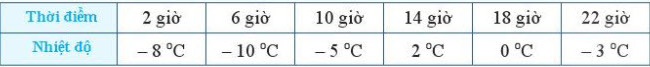 a) Đọc và viết nhiệt độ lúc 2 giờ, 10 giờ, 18 giờ, 22 giờ.b) Xác định tính đúng, sai của các phát biểu sau:+ Lúc 6 giờ nhiệt độ là – 10 °C;+ Lúc 14 giờ nhiệt độ là – 3 °C.Giảia) - Nhiệt độ lúc 2 giờ:Đọc: "âm tám độ C" hoặc là "trừ tám độ C"Viết: – 8 oC- Nhiệt độ lúc 10 giờ:Đọc là: "âm năm độ C" hoặc là "trừ năm độ C"Viết là: – 5 oC- Nhiệt độ lúc 18 giờ:Đọc là: "không độ C" Viết là: 0 oC+ Nhiệt độ lúc 22 giờ:Đọc là: "âm ba độ C" hoặc là "trừ ba độ C"Viết là: – 3 oCb) Quan sát bảng đã cho ta thấy:+ Lúc 6 giờ nhiệt độ là – 10 °C là phát biểu đúng.+ Lúc 14 giờ nhiệt độ là – 3 °C là phát biểu sai vì lúc 14 giờ nhiệt độ là 2 °C.~/~Vậy là trên đây Đọc tài liệu đã hướng dẫn các em hoàn thiện phần giải bài tập SGK Toán 6 Cánh Diều: Bài 2 trang 62 SGK Toán 6 Tập 1. Chúc các em học tốt.